UR Budget is set to go live for some of the divisions and companies on November 1st!  Below are the key items that have been posted to the UR budget website in the month of October.  Note that additional job aids and information will be posted to the UR Budget website as they become available.  Please visit the website for the latest up to date information and job aids.  Also, during November and December, we will be sending you a quick survey to ensure that all prerequisites that are needed for you to access UR budget from your PC are in place.  The survey will take only 1 minute but is essential for you to be ready for entering your budgets.General UR Budget Information:ELearning course – Link to the UR Budget Navigation course in MyPathQuick Reference Card (QRCs) – Job aids to quickly assist you in key tasks as well as how to run specific reportsUR Budget Training Schedule – A full list of course offerings.  Note that users that need to take specific courses will be sent an email to sign up for specific times and datesProject Champions – A listing by division of key subject matter experts to assist you with any UR Budget questions you may haveAdditional Resources – General job aids such as Job code lists, FY2019 budget schedule, benefit rates, ledger account to FAC cross reference, etc. Quick Reference Videos – Quick 1-3 minute videos for basic step by step instructionsSummary & Labor Planning:Instructor-Led Training Student Guides – Student guides for specific UR Budget coursesQuick Reference Cards (QRCs) – Job aids to quickly assist you in key tasks as well as how to run specific reportsBusiness Improvement Plans (BIPs):Quick Reference Cards – Job aids to quickly assist you in key tasks as well as how to run specific reports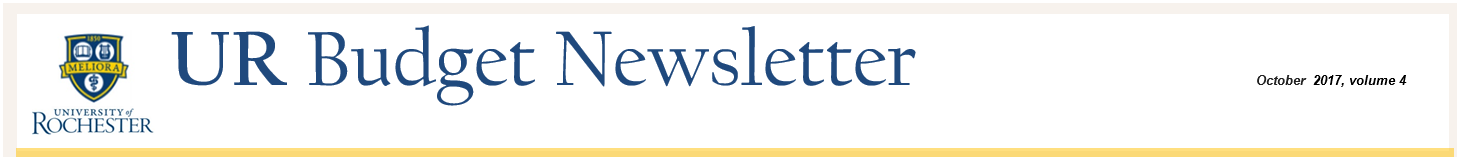 